CALCIO A CINQUESOMMARIOSOMMARIO	1COMUNICAZIONI DELLA F.I.G.C.	1COMUNICAZIONI DELLA L.N.D.	1COMUNICAZIONI DELLA DIVISIONE CALCIO A CINQUE	1COMUNICAZIONI DEL COMITATO REGIONALE MARCHE	1COMUNICAZIONI DELLA F.I.G.C.COMUNICAZIONI DELLA L.N.D.COMUNICAZIONI DELLA DIVISIONE CALCIO A CINQUECOMUNICAZIONI DEL COMITATO REGIONALE MARCHEPer tutte le comunicazioni con la Segreteria del Calcio a Cinque - richieste di variazione gara comprese - è attiva la casella e-mail c5marche@lnd.it; si raccomandano le Società di utilizzare la casella e-mail comunicata all'atto dell'iscrizione per ogni tipo di comunicazione verso il Comitato Regionale Marche. NOTIZIE SU ATTIVITA’ AGONISTICACALCIO A CINQUE SERIE C1RISULTATIRISULTATI UFFICIALI GARE DEL 07/10/2022Si trascrivono qui di seguito i risultati ufficiali delle gare disputateGIUDICE SPORTIVOIl Sostituto Giudice Sportivo Avv. Federica Sorrentino nella seduta del 08/10/2022, ha adottato le decisioni che di seguito integralmente si riportano:GARE DEL 7/10/2022 PROVVEDIMENTI DISCIPLINARI In base alle risultanze degli atti ufficiali sono state deliberate le seguenti sanzioni disciplinari. CALCIATORI NON ESPULSI AMMONIZIONE (II INFR) AMMONIZIONE (I INFR) F.to IL SOSTITUTO GIUDICE SPORTIVO       						   	                Federica SorrentinoCLASSIFICAGIRONE AUNDER 15 C5 REGIONALI MASCHILIRITIRO SQUADRAGIRONE “C”Preso atto della nota trasmessa a mezzo pec dalla Società FERMO SSD in data 08/10/2022 con la quale comunicava il ritiro della squadra iscritta al Campionato Regionale Calcio a Cinque Under 15 girone “C”SI DISPONEche le squadre che dovevano affrontare da calendario il FERMO SSD osserveranno un turno di riposo;di deferire il FERMO SSD al Giudice Sportivo per quanto di competenza. *     *     *Il versamento delle somme relative alle ammende comminate con il presente Comunicato Ufficiale deve essere effettuato entro il 24 ottobre 2022 a favore di questo Comitato Regionale mediante bonifico bancario da versare alle seguenti coordinate: BNL – ANCONABeneficiario: 	Comitato Regionale Marche F.I.G.C. – L.N.D.IBAN: 		IT13E0100502604000000001453Eventuali reclami con richieste di copia dei documenti ufficiali avverso le decisioni assunte con il presente Comunicato dovranno essere presentati, ai sensi dell’art. 76 C.G.S., alla:F.I.G.C. – Corte Sportiva di Appello TerritorialeVia Schiavoni, snc – 60131 ANCONA (AN)PEC: marche@pec.figcmarche.itIl pagamento del contributo di reclamo dovrà essere effettuato: - Tramite Addebito su Conto Campionato - Tramite Assegno Circolare Non Trasferibile intestato al Comitato Regionale Marche F.I.G.C. – L.N.D. - Tramite Bonifico Bancario IBAN FIGC: IT13E0100502604000000001453*     *     *ORARIO UFFICIL’orario di apertura degli uffici del Comitato Regionale Marche è il seguente:E’ comunque attivo durante i suddetti orari, salvo assenza degli addetti, anche il servizio telefonico ai seguenti numeri:Ufficio Segreteria		071/28560404Ufficio Amministrazione	071/28560322 Ufficio Tesseramento 	071/28560408 Ufficio Emissione Tessere	071/28560401Pubblicato in Ancona ed affisso all’albo del C.R. M. il 08/10/2022.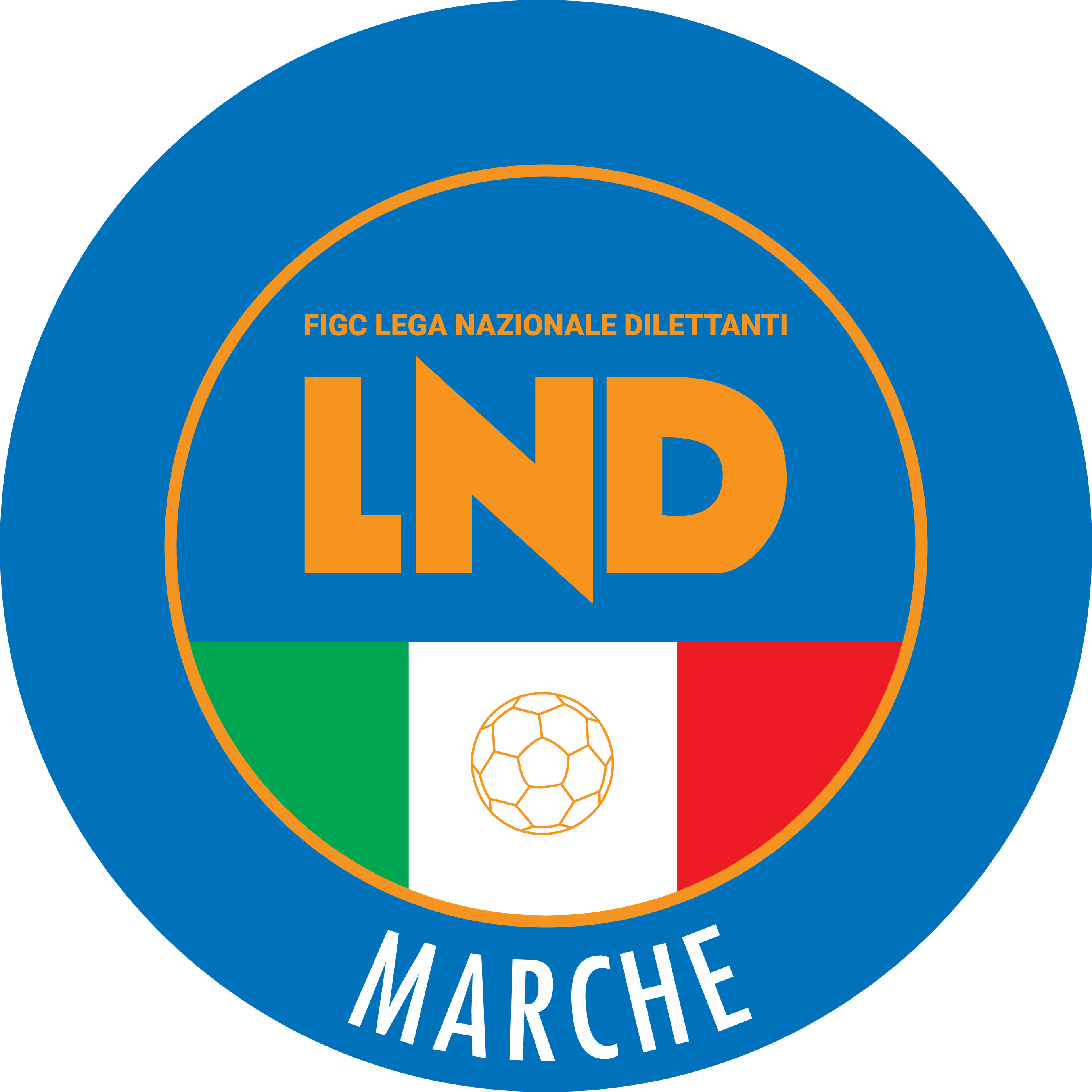 Federazione Italiana Giuoco CalcioLega Nazionale DilettantiCOMITATO REGIONALE MARCHEVia Schiavoni, snc - 60131 ANCONACENTRALINO: 071 285601 - FAX: 071 28560403sito internet: marche.lnd.ite-mail: c5marche@lnd.itpec: c5marche@pec.figcmarche.itTelegram: https://t.me/lndmarchec5Stagione Sportiva 2022/2023Comunicato Ufficiale N° 27 del 08/10/2022Stagione Sportiva 2022/2023Comunicato Ufficiale N° 27 del 08/10/2022PIERANGELI MATTEO(ALMA JUVENTUS FANO) RICCIO DANIELE(AUDAX 1970 S.ANGELO) SCATTOLINI PAOLO(AUDAX 1970 S.ANGELO) LORENZINI LEONARDO(DINAMIS 1990) DE CARLONIS NICOLO(REAL SAN GIORGIO) SquadraPTGVNPGFGSDRPEASD.P. ALMA JUVENTUS FANO73210142120U.S. PIANACCIO62200110110A.S.D. SANGIORGIO622009270A.S.D. PIETRALACROCE 736220010550G.S. AUDAX 1970 S.ANGELO421107520A.S.D. JESI421105410A.S.D. POL.CAGLI SPORT ASSOCIATI3210112390A.S.D. FUTSAL MONTURANO321017520A.S. REAL SAN GIORGIO2302179-20A.S.D. MONTELUPONE CALCIO A 51201158-30A.S.D. NUOVA OTTRANO 9802002211-90A.S.D. INVICTA FUTSAL MACERATA02002414-100A.S.D. GROTTACCIA 200502002012-120A.S.D. DINAMIS 199002002013-130GIORNOMATTINOPOMERIGGIOLunedìchiuso15.00 – 17.00Martedì10.00 – 12.00chiusoMercoledìchiusochiusoGiovedì10,00 – 12.00 chiusoVenerdìchiusochiusoIl Responsabile Regionale Calcio a Cinque(Marco Capretti)Il Presidente(Ivo Panichi)